Приложение № 6                                                                                                                                                 к п. 3.1.6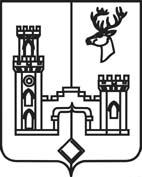 АДМИНИСТРАЦИЯРАМОНСКОГО МУНИЦИПАЛЬНОГО РАЙОНА ВОРОНЕЖСКОЙ ОБЛАСТИПОСТАНОВЛЕНИЕот 22.07.2021 № 236                        р.п. РамоньО внесении изменения в 
постановление администрации 
Рамонского муниципального
района Воронежской области от
26.10.2010 № 2981 «Об определении должностных
лиц, уполномоченных на
составление протоколов
об административных
правонарушениях на 
территории Рамонского
муниципального района
Воронежской области»Руководствуясь пунктом 4 части 2 статьи 1 Закона Воронежской области от 29.12.2009 №190-ОЗ «О наделении органов местного самоуправления муниципальных районов и городских округов Воронежской области отдельными государственными полномочиями по созданию и организации деятельности административных комиссий», в связи с изменением кадрового состава администрация Рамонского муниципального района Воронежской области  п о с т а н о в л я е т:1. Внести изменение в постановление администрации Рамонского муниципального района Воронежской области от 26.10.2010 №2981 «Об определении должностных лиц, уполномоченных на составление протоколов об административных правонарушениях на территории Рамонского муниципального района Воронежской области», изложив часть 1 постановления в следующей редакции:«1. Утвердить следующий перечень должностных лиц администрации Рамонского муниципального района Воронежской области и её структурных подразделений, уполномоченных на составление протоколов об административных правонарушениях, предусмотренных Законом Воронежской области от 31.12.2003 №74-ОЗ «Об административных правонарушениях на территории Воронежской области»:- Чернышов Дмитрий Васильевич – начальник отдела муниципального хозяйства, промышленности и дорожной деятельности администрации муниципального района;- Бенедик Ирина Николаевна – ведущий специалист сектора правового обеспечения администрации муниципального района - ответственный секретарь административной комиссии;- Коновалов Дмитрий Олегович – начальник отдела организационно-кадровой работы, ЖКХ, имущественных и земельных отношений администрации Рамонского городского поселения Рамонского муниципального района Воронежской области.».2. Признать утратившим силу постановление администрации Рамонского муниципального района Воронежской области от 08.10.2018 № 327 «О внесении изменений в постановление администрации Рамонского муниципального района Воронежской области от 26.10.2010 №2981 «Об определении должностных лиц, уполномоченных на составление протоколов об административных правонарушениях на территории Рамонского муниципального района Воронежской области»».3. Контроль исполнения настоящего постановления оставляю за собой.              И.о. главымуниципального района                                                                      Ю.В. Болгов